							Toruń, 30 kwietnia 2024 roku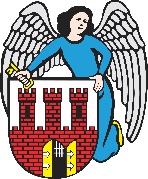     Radny Miasta Torunia        Piotr Lenkiewicz								Sz. Pan								Michał Zaleski								Prezydent Miasta ToruniaWNIOSEKPowołując się na § 18.1 Regulaminu Rady Miasta Torunia zwracam się do Pana Prezydenta z wnioskiem:- o naprawę progu zwalniającego na ul. Włocławskiej (od ul. Łódzkiej)UZASADNIENIENa powyższym odcinku doszło do zniszczenie jednego z progów zwalniających przez co nie spełnia od swojej roli. Proszę o podjęcie prac naprawczych.                                                                         /-/ Piotr Lenkiewicz										Radny Miasta Torunia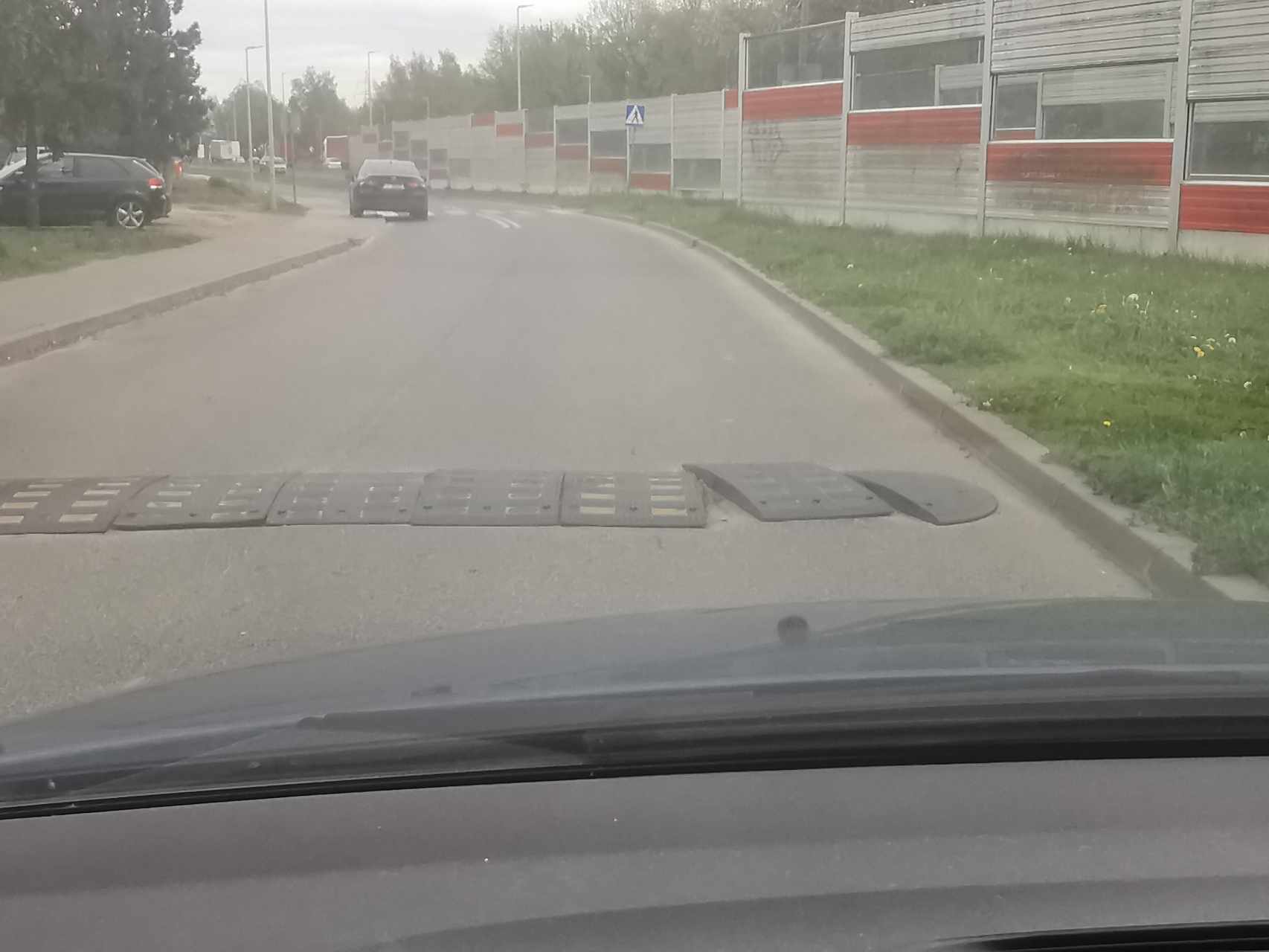 